【注意】助成金を申請する活動に対して、大学または受入先から交通費、宿泊費　　　　　　　　　　　　　　　　　【様式2】 等の補助、謝金が支給される場合は、申請することができません。 　　届出日20　　年　　月　　日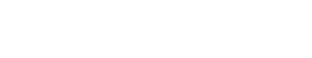 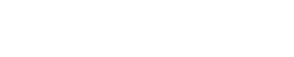 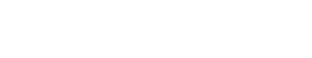 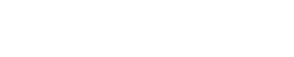 ボランティア活動助成金申請書 <<提出先>>ボランティアセンター窓口 活動終了日から２か月以内（年度末の活動については別途定める）に、本書式に加えて【様式3】～【様式6】も提出してください。 <<事務記入欄>>  申請回数：      回目  　　　　　　　審 査 日：　　 　年 　  月 　  日 審査結果：  可 ・ 不可 （理由：　　　　　　　　　）助成決定額：　　　　　　　円　氏 名：              　　　　　　　　　　  ㊞（シャチハタ不可） 氏 名：              　　　　　　　　　　  ㊞（シャチハタ不可） 氏 名：              　　　　　　　　　　  ㊞（シャチハタ不可） 氏 名：              　　　　　　　　　　  ㊞（シャチハタ不可） 氏 名：              　　　　　　　　　　  ㊞（シャチハタ不可） 氏 名：              　　　　　　　　　　  ㊞（シャチハタ不可） 学生証番号：  学生証番号：  所 属：         　 　 学部　　　　　　　　　　　　　学科　　 　　　　　　　  年   所 属：         　 　 学部　　　　　　　　　　　　　学科　　 　　　　　　　  年   所 属：         　 　 学部　　　　　　　　　　　　　学科　　 　　　　　　　  年   所 属：         　 　 学部　　　　　　　　　　　　　学科　　 　　　　　　　  年   所 属：         　 　 学部　　　　　　　　　　　　　学科　　 　　　　　　　  年   所 属：         　 　 学部　　　　　　　　　　　　　学科　　 　　　　　　　  年   所 属：         　 　 学部　　　　　　　　　　　　　学科　　 　　　　　　　  年   所 属：         　 　 学部　　　　　　　　　　　　　学科　　 　　　　　　　  年   学校に登録の現住所学校に登録の現住所学校に登録の現住所学校に登録の現住所学校に登録の現住所学校に登録の現住所学校に登録の現住所学校に登録の現住所携帯電話番号： 携帯電話番号： 携帯電話番号： 携帯電話番号： e-mail： 	 e-mail： 	 e-mail： 	 e-mail： 	 活動内容：              活動内容：              活動内容：              活動内容：              活動受入先： 活動受入先： 活動受入先： 活動受入先： 活動期間： 　　   年 　    月　     日（　　   ）　　から 　　    年 　    月 　　    日（　 　  ）　　まで活動期間： 　　   年 　    月　     日（　　   ）　　から 　　    年 　    月 　　    日（　 　  ）　　まで活動期間： 　　   年 　    月　     日（　　   ）　　から 　　    年 　    月 　　    日（　 　  ）　　まで活動期間： 　　   年 　    月　     日（　　   ）　　から 　　    年 　    月 　　    日（　 　  ）　　まで活動期間： 　　   年 　    月　     日（　　   ）　　から 　　    年 　    月 　　    日（　 　  ）　　まで活動期間： 　　   年 　    月　     日（　　   ）　　から 　　    年 　    月 　　    日（　 　  ）　　まで活動期間： 　　   年 　    月　     日（　　   ）　　から 　　    年 　    月 　　    日（　 　  ）　　まで活動期間： 　　   年 　    月　     日（　　   ）　　から 　　    年 　    月 　　    日（　 　  ）　　まで主な活動場所住所　　　          都・道府・県 	  　　　  市・町・村       　　　　主な活動場所住所　　　          都・道府・県 	  　　　  市・町・村       　　　　主な活動場所住所　　　          都・道府・県 	  　　　  市・町・村       　　　　主な活動場所住所　　　          都・道府・県 	  　　　  市・町・村       　　　　主な活動場所住所　　　          都・道府・県 	  　　　  市・町・村       　　　　主な活動場所住所　　　          都・道府・県 	  　　　  市・町・村       　　　　主な活動場所住所　　　          都・道府・県 	  　　　  市・町・村       　　　　主な活動場所住所　　　          都・道府・県 	  　　　  市・町・村       　　　　助成金を申請する交通費を、以下に記入してください。 注１ 起点を学校の登録の現住所の最寄り駅（又はバス停）とし、現地活動場所の最寄り駅（又はバス停）までの経路及びその復路を記入してください。又、現地で交通費が発生する移動があった場合、その経路も記入してください。※復路が同じ場合も復路の経路も記入してください。注２ 複数の場所で活動した場合、現地での移動に要した交通費についても申請できます（視察等は除く）。ただし、活動の受入先が異なる場合は、「【様式５】ボランティア活動証明書」を別に用意して、それぞれで証明を受けてください。 注３ 領収書がない場合は、その交通費及びボランティア保険加入料を原則、申請できません。 ただし、鉄道の在来線及び路線バスを利用した場合、その費用に関する領収書は不要です。 助成金を申請する交通費を、以下に記入してください。 注１ 起点を学校の登録の現住所の最寄り駅（又はバス停）とし、現地活動場所の最寄り駅（又はバス停）までの経路及びその復路を記入してください。又、現地で交通費が発生する移動があった場合、その経路も記入してください。※復路が同じ場合も復路の経路も記入してください。注２ 複数の場所で活動した場合、現地での移動に要した交通費についても申請できます（視察等は除く）。ただし、活動の受入先が異なる場合は、「【様式５】ボランティア活動証明書」を別に用意して、それぞれで証明を受けてください。 注３ 領収書がない場合は、その交通費及びボランティア保険加入料を原則、申請できません。 ただし、鉄道の在来線及び路線バスを利用した場合、その費用に関する領収書は不要です。 助成金を申請する交通費を、以下に記入してください。 注１ 起点を学校の登録の現住所の最寄り駅（又はバス停）とし、現地活動場所の最寄り駅（又はバス停）までの経路及びその復路を記入してください。又、現地で交通費が発生する移動があった場合、その経路も記入してください。※復路が同じ場合も復路の経路も記入してください。注２ 複数の場所で活動した場合、現地での移動に要した交通費についても申請できます（視察等は除く）。ただし、活動の受入先が異なる場合は、「【様式５】ボランティア活動証明書」を別に用意して、それぞれで証明を受けてください。 注３ 領収書がない場合は、その交通費及びボランティア保険加入料を原則、申請できません。 ただし、鉄道の在来線及び路線バスを利用した場合、その費用に関する領収書は不要です。 助成金を申請する交通費を、以下に記入してください。 注１ 起点を学校の登録の現住所の最寄り駅（又はバス停）とし、現地活動場所の最寄り駅（又はバス停）までの経路及びその復路を記入してください。又、現地で交通費が発生する移動があった場合、その経路も記入してください。※復路が同じ場合も復路の経路も記入してください。注２ 複数の場所で活動した場合、現地での移動に要した交通費についても申請できます（視察等は除く）。ただし、活動の受入先が異なる場合は、「【様式５】ボランティア活動証明書」を別に用意して、それぞれで証明を受けてください。 注３ 領収書がない場合は、その交通費及びボランティア保険加入料を原則、申請できません。 ただし、鉄道の在来線及び路線バスを利用した場合、その費用に関する領収書は不要です。 助成金を申請する交通費を、以下に記入してください。 注１ 起点を学校の登録の現住所の最寄り駅（又はバス停）とし、現地活動場所の最寄り駅（又はバス停）までの経路及びその復路を記入してください。又、現地で交通費が発生する移動があった場合、その経路も記入してください。※復路が同じ場合も復路の経路も記入してください。注２ 複数の場所で活動した場合、現地での移動に要した交通費についても申請できます（視察等は除く）。ただし、活動の受入先が異なる場合は、「【様式５】ボランティア活動証明書」を別に用意して、それぞれで証明を受けてください。 注３ 領収書がない場合は、その交通費及びボランティア保険加入料を原則、申請できません。 ただし、鉄道の在来線及び路線バスを利用した場合、その費用に関する領収書は不要です。 助成金を申請する交通費を、以下に記入してください。 注１ 起点を学校の登録の現住所の最寄り駅（又はバス停）とし、現地活動場所の最寄り駅（又はバス停）までの経路及びその復路を記入してください。又、現地で交通費が発生する移動があった場合、その経路も記入してください。※復路が同じ場合も復路の経路も記入してください。注２ 複数の場所で活動した場合、現地での移動に要した交通費についても申請できます（視察等は除く）。ただし、活動の受入先が異なる場合は、「【様式５】ボランティア活動証明書」を別に用意して、それぞれで証明を受けてください。 注３ 領収書がない場合は、その交通費及びボランティア保険加入料を原則、申請できません。 ただし、鉄道の在来線及び路線バスを利用した場合、その費用に関する領収書は不要です。 助成金を申請する交通費を、以下に記入してください。 注１ 起点を学校の登録の現住所の最寄り駅（又はバス停）とし、現地活動場所の最寄り駅（又はバス停）までの経路及びその復路を記入してください。又、現地で交通費が発生する移動があった場合、その経路も記入してください。※復路が同じ場合も復路の経路も記入してください。注２ 複数の場所で活動した場合、現地での移動に要した交通費についても申請できます（視察等は除く）。ただし、活動の受入先が異なる場合は、「【様式５】ボランティア活動証明書」を別に用意して、それぞれで証明を受けてください。 注３ 領収書がない場合は、その交通費及びボランティア保険加入料を原則、申請できません。 ただし、鉄道の在来線及び路線バスを利用した場合、その費用に関する領収書は不要です。 助成金を申請する交通費を、以下に記入してください。 注１ 起点を学校の登録の現住所の最寄り駅（又はバス停）とし、現地活動場所の最寄り駅（又はバス停）までの経路及びその復路を記入してください。又、現地で交通費が発生する移動があった場合、その経路も記入してください。※復路が同じ場合も復路の経路も記入してください。注２ 複数の場所で活動した場合、現地での移動に要した交通費についても申請できます（視察等は除く）。ただし、活動の受入先が異なる場合は、「【様式５】ボランティア活動証明書」を別に用意して、それぞれで証明を受けてください。 注３ 領収書がない場合は、その交通費及びボランティア保険加入料を原則、申請できません。 ただし、鉄道の在来線及び路線バスを利用した場合、その費用に関する領収書は不要です。 月日発駅等着駅等着駅等経路・便名など申 請 金 額【記入不要】助成金額　　　　　　　　 円　　　　　　　　　　　　　　　　　　　　　　　　円 円円　　　　　　　　 円　　　　　　　　　　　　　　　　　　　　　　　　円 円円　　　　　　　　 円　　　　　　　　　　　　　　　　　　　　　　　　円 円円円円円円 円円 円円 円円 　　　　　　　　 円　　　　　　　　　　　　　　　　　　　　　　　　円 円円円円円円 円円 円円 円円 合計金額円助成決定金額（100円未満切捨）　　　　　　　    　　円ボランティアセンター長事 務 承 認ボランティアセンター担当者受付日：    月　     日